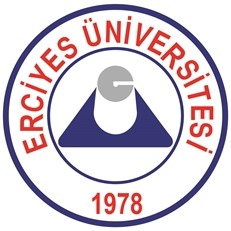 ERCİYES ÜNİVERSİTESİ KORUMA VE GÜVENLİK MÜDÜRLÜĞÜERCİYES ÜNİVERSİTESİ KORUMA VE GÜVENLİK MÜDÜRLÜĞÜERCİYES ÜNİVERSİTESİ KORUMA VE GÜVENLİK MÜDÜRLÜĞÜREVİZYON NOREVİZYON NOR.01R.01ERCİYES ÜNİVERSİTESİ KORUMA VE GÜVENLİK MÜDÜRLÜĞÜERCİYES ÜNİVERSİTESİ KORUMA VE GÜVENLİK MÜDÜRLÜĞÜERCİYES ÜNİVERSİTESİ KORUMA VE GÜVENLİK MÜDÜRLÜĞÜREVİZYON TARİHİREVİZYON TARİHİ02/10/202302/10/2023SÜREÇ FORMUSÜREÇ FORMUSÜREÇ FORMUSAYFA NOSAYFA NOSayfa 1 / 4 Ek-1Sayfa 1 / 4 Ek-1SÜREÇ BİLGİLERİSÜREÇ BİLGİLERİSÜREÇ BİLGİLERİSÜREÇ BİLGİLERİSÜREÇ BİLGİLERİSÜREÇ BİLGİLERİSÜREÇ BİLGİLERİSÜREÇ BİLGİLERİSÜREÇ BİLGİLERİSÜREÇ BİLGİLERİKODUKODUD-01D-01D-01D-01D-01D-01D-01D-01ADIADIMOBESE MOBESE MOBESE MOBESE MOBESE MOBESE MOBESE MOBESE TÜRÜTÜRÜ Yönetim Süreci Yönetim Süreci Yönetim Süreci Temel Süreç Temel Süreç Destek Süreç Destek Süreç Destek SüreçKATEGORİSİKATEGORİSİİNSAN KAYNAKLARI YÖNETİMİİNSAN KAYNAKLARI YÖNETİMİİNSAN KAYNAKLARI YÖNETİMİİNSAN KAYNAKLARI YÖNETİMİİNSAN KAYNAKLARI YÖNETİMİİNSAN KAYNAKLARI YÖNETİMİİNSAN KAYNAKLARI YÖNETİMİİNSAN KAYNAKLARI YÖNETİMİGRUBUGRUBUKAMPÜSÜN MOBESE KAMERALARI İLE İZLENMESİ, KAYIT ALTINA ALINMASI SÜRECİ  KAMPÜSÜN MOBESE KAMERALARI İLE İZLENMESİ, KAYIT ALTINA ALINMASI SÜRECİ  KAMPÜSÜN MOBESE KAMERALARI İLE İZLENMESİ, KAYIT ALTINA ALINMASI SÜRECİ  KAMPÜSÜN MOBESE KAMERALARI İLE İZLENMESİ, KAYIT ALTINA ALINMASI SÜRECİ  KAMPÜSÜN MOBESE KAMERALARI İLE İZLENMESİ, KAYIT ALTINA ALINMASI SÜRECİ  KAMPÜSÜN MOBESE KAMERALARI İLE İZLENMESİ, KAYIT ALTINA ALINMASI SÜRECİ  KAMPÜSÜN MOBESE KAMERALARI İLE İZLENMESİ, KAYIT ALTINA ALINMASI SÜRECİ  KAMPÜSÜN MOBESE KAMERALARI İLE İZLENMESİ, KAYIT ALTINA ALINMASI SÜRECİ   SÜRECİN ÖZET TANIMI SÜRECİN ÖZET TANIMI SÜRECİN ÖZET TANIMI SÜRECİN ÖZET TANIMI SÜRECİN ÖZET TANIMI SÜRECİN ÖZET TANIMI SÜRECİN ÖZET TANIMI SÜRECİN ÖZET TANIMI SÜRECİN ÖZET TANIMI SÜRECİN ÖZET TANIMISüreç, Üniversitemiz kampüs alanının MOBESE kameraları ile izlenmesi, önleyici hizmetlerin kamera izleme ile yapılarak olumsuz olayların olması ihtimaline karşı önceden tedbir almak, kameraların çalışmasını ve kamera kayıtları güncel tutmak, izleme yapmak, olumsuz bir durum tespit edildiğinde Güvenlik Amiri ve ilgili güvenlik personelini bilgilendirmek, emniyet ve adli makamlarca talep edilen kamera görüntülerinin hazırlanması ve teslimi, arızalanan kamera sistemlerinin raporlanması ve bildirimi süreciSüreç, Üniversitemiz kampüs alanının MOBESE kameraları ile izlenmesi, önleyici hizmetlerin kamera izleme ile yapılarak olumsuz olayların olması ihtimaline karşı önceden tedbir almak, kameraların çalışmasını ve kamera kayıtları güncel tutmak, izleme yapmak, olumsuz bir durum tespit edildiğinde Güvenlik Amiri ve ilgili güvenlik personelini bilgilendirmek, emniyet ve adli makamlarca talep edilen kamera görüntülerinin hazırlanması ve teslimi, arızalanan kamera sistemlerinin raporlanması ve bildirimi süreciSüreç, Üniversitemiz kampüs alanının MOBESE kameraları ile izlenmesi, önleyici hizmetlerin kamera izleme ile yapılarak olumsuz olayların olması ihtimaline karşı önceden tedbir almak, kameraların çalışmasını ve kamera kayıtları güncel tutmak, izleme yapmak, olumsuz bir durum tespit edildiğinde Güvenlik Amiri ve ilgili güvenlik personelini bilgilendirmek, emniyet ve adli makamlarca talep edilen kamera görüntülerinin hazırlanması ve teslimi, arızalanan kamera sistemlerinin raporlanması ve bildirimi süreciSüreç, Üniversitemiz kampüs alanının MOBESE kameraları ile izlenmesi, önleyici hizmetlerin kamera izleme ile yapılarak olumsuz olayların olması ihtimaline karşı önceden tedbir almak, kameraların çalışmasını ve kamera kayıtları güncel tutmak, izleme yapmak, olumsuz bir durum tespit edildiğinde Güvenlik Amiri ve ilgili güvenlik personelini bilgilendirmek, emniyet ve adli makamlarca talep edilen kamera görüntülerinin hazırlanması ve teslimi, arızalanan kamera sistemlerinin raporlanması ve bildirimi süreciSüreç, Üniversitemiz kampüs alanının MOBESE kameraları ile izlenmesi, önleyici hizmetlerin kamera izleme ile yapılarak olumsuz olayların olması ihtimaline karşı önceden tedbir almak, kameraların çalışmasını ve kamera kayıtları güncel tutmak, izleme yapmak, olumsuz bir durum tespit edildiğinde Güvenlik Amiri ve ilgili güvenlik personelini bilgilendirmek, emniyet ve adli makamlarca talep edilen kamera görüntülerinin hazırlanması ve teslimi, arızalanan kamera sistemlerinin raporlanması ve bildirimi süreciSüreç, Üniversitemiz kampüs alanının MOBESE kameraları ile izlenmesi, önleyici hizmetlerin kamera izleme ile yapılarak olumsuz olayların olması ihtimaline karşı önceden tedbir almak, kameraların çalışmasını ve kamera kayıtları güncel tutmak, izleme yapmak, olumsuz bir durum tespit edildiğinde Güvenlik Amiri ve ilgili güvenlik personelini bilgilendirmek, emniyet ve adli makamlarca talep edilen kamera görüntülerinin hazırlanması ve teslimi, arızalanan kamera sistemlerinin raporlanması ve bildirimi süreciSüreç, Üniversitemiz kampüs alanının MOBESE kameraları ile izlenmesi, önleyici hizmetlerin kamera izleme ile yapılarak olumsuz olayların olması ihtimaline karşı önceden tedbir almak, kameraların çalışmasını ve kamera kayıtları güncel tutmak, izleme yapmak, olumsuz bir durum tespit edildiğinde Güvenlik Amiri ve ilgili güvenlik personelini bilgilendirmek, emniyet ve adli makamlarca talep edilen kamera görüntülerinin hazırlanması ve teslimi, arızalanan kamera sistemlerinin raporlanması ve bildirimi süreciSüreç, Üniversitemiz kampüs alanının MOBESE kameraları ile izlenmesi, önleyici hizmetlerin kamera izleme ile yapılarak olumsuz olayların olması ihtimaline karşı önceden tedbir almak, kameraların çalışmasını ve kamera kayıtları güncel tutmak, izleme yapmak, olumsuz bir durum tespit edildiğinde Güvenlik Amiri ve ilgili güvenlik personelini bilgilendirmek, emniyet ve adli makamlarca talep edilen kamera görüntülerinin hazırlanması ve teslimi, arızalanan kamera sistemlerinin raporlanması ve bildirimi süreciSüreç, Üniversitemiz kampüs alanının MOBESE kameraları ile izlenmesi, önleyici hizmetlerin kamera izleme ile yapılarak olumsuz olayların olması ihtimaline karşı önceden tedbir almak, kameraların çalışmasını ve kamera kayıtları güncel tutmak, izleme yapmak, olumsuz bir durum tespit edildiğinde Güvenlik Amiri ve ilgili güvenlik personelini bilgilendirmek, emniyet ve adli makamlarca talep edilen kamera görüntülerinin hazırlanması ve teslimi, arızalanan kamera sistemlerinin raporlanması ve bildirimi süreciSüreç, Üniversitemiz kampüs alanının MOBESE kameraları ile izlenmesi, önleyici hizmetlerin kamera izleme ile yapılarak olumsuz olayların olması ihtimaline karşı önceden tedbir almak, kameraların çalışmasını ve kamera kayıtları güncel tutmak, izleme yapmak, olumsuz bir durum tespit edildiğinde Güvenlik Amiri ve ilgili güvenlik personelini bilgilendirmek, emniyet ve adli makamlarca talep edilen kamera görüntülerinin hazırlanması ve teslimi, arızalanan kamera sistemlerinin raporlanması ve bildirimi süreci SÜREÇ KATILIMCILARI SÜREÇ KATILIMCILARI SÜREÇ KATILIMCILARI SÜREÇ KATILIMCILARI SÜREÇ KATILIMCILARI SÜREÇ KATILIMCILARI SÜREÇ KATILIMCILARI SÜREÇ KATILIMCILARI SÜREÇ KATILIMCILARI SÜREÇ KATILIMCILARISÜREÇ SAHİBİSÜREÇ SAHİBİSÜREÇ SAHİBİSÜREÇ SAHİBİRektör Yardımcısı, Genel Sekreter, Genel Sekreter YardımcısıRektör Yardımcısı, Genel Sekreter, Genel Sekreter YardımcısıRektör Yardımcısı, Genel Sekreter, Genel Sekreter YardımcısıRektör Yardımcısı, Genel Sekreter, Genel Sekreter YardımcısıRektör Yardımcısı, Genel Sekreter, Genel Sekreter YardımcısıRektör Yardımcısı, Genel Sekreter, Genel Sekreter YardımcısıSÜREÇ SORUMLULARISÜREÇ SORUMLULARISÜREÇ SORUMLULARISÜREÇ SORUMLULARIKoruma ve Güvenlik Amiri, MOBESE PersoneliKoruma ve Güvenlik Amiri, MOBESE PersoneliKoruma ve Güvenlik Amiri, MOBESE PersoneliKoruma ve Güvenlik Amiri, MOBESE PersoneliKoruma ve Güvenlik Amiri, MOBESE PersoneliKoruma ve Güvenlik Amiri, MOBESE PersoneliPAYDAŞLARPAYDAŞLARPAYDAŞLARPAYDAŞLARGenel Sekreterlikİdari ve Mali İşler Daire BaşkanlığıBilgi İşlem Daire BaşkanlığıYapı ve Teknik İşler Daire BaşkanlığıGenel Sekreterlikİdari ve Mali İşler Daire BaşkanlığıBilgi İşlem Daire BaşkanlığıYapı ve Teknik İşler Daire BaşkanlığıGenel Sekreterlikİdari ve Mali İşler Daire BaşkanlığıBilgi İşlem Daire BaşkanlığıYapı ve Teknik İşler Daire BaşkanlığıGenel Sekreterlikİdari ve Mali İşler Daire BaşkanlığıBilgi İşlem Daire BaşkanlığıYapı ve Teknik İşler Daire BaşkanlığıGenel Sekreterlikİdari ve Mali İşler Daire BaşkanlığıBilgi İşlem Daire BaşkanlığıYapı ve Teknik İşler Daire BaşkanlığıGenel Sekreterlikİdari ve Mali İşler Daire BaşkanlığıBilgi İşlem Daire BaşkanlığıYapı ve Teknik İşler Daire Başkanlığı SÜREÇ UNSURLARI SÜREÇ UNSURLARI SÜREÇ UNSURLARI SÜREÇ UNSURLARI SÜREÇ UNSURLARI SÜREÇ UNSURLARI SÜREÇ UNSURLARI SÜREÇ UNSURLARI SÜREÇ UNSURLARI SÜREÇ UNSURLARIGİRDİLERGİRDİLERGİRDİLERGİRDİLERKamera SistemleriKamera SistemleriKamera SistemleriKamera SistemleriKamera SistemleriKamera SistemleriKAYNAKLARKAYNAKLARKAYNAKLARKAYNAKLARERÜ Güvenlik Hizmetlerinin Yürütülmesine Dair YönergeNöbet TalimatıKamera SistemleriERÜ Güvenlik Hizmetlerinin Yürütülmesine Dair YönergeNöbet TalimatıKamera SistemleriERÜ Güvenlik Hizmetlerinin Yürütülmesine Dair YönergeNöbet TalimatıKamera SistemleriERÜ Güvenlik Hizmetlerinin Yürütülmesine Dair YönergeNöbet TalimatıKamera SistemleriERÜ Güvenlik Hizmetlerinin Yürütülmesine Dair YönergeNöbet TalimatıKamera SistemleriERÜ Güvenlik Hizmetlerinin Yürütülmesine Dair YönergeNöbet TalimatıKamera SistemleriÇIKTILARÇIKTILARÇIKTILARÇIKTILARKamera KayıtlarıKamera KayıtlarıKamera KayıtlarıKamera KayıtlarıKamera KayıtlarıKamera KayıtlarıETKİLENDİĞİ SÜREÇLERETKİLENDİĞİ SÜREÇLERETKİLENDİĞİ SÜREÇLERETKİLENDİĞİ SÜREÇLERTüm süreçlerTüm süreçlerTüm süreçlerTüm süreçlerTüm süreçlerTüm süreçlerETKİLEDİĞİ SÜREÇLERETKİLEDİĞİ SÜREÇLERETKİLEDİĞİ SÜREÇLERETKİLEDİĞİ SÜREÇLERİş takip süreci, memnuniyet süreciİş takip süreci, memnuniyet süreciİş takip süreci, memnuniyet süreciİş takip süreci, memnuniyet süreciİş takip süreci, memnuniyet süreciİş takip süreci, memnuniyet süreciNOSÜREÇ FAALİYETİNİN TANIMI : KAMPÜS ALANININ MOBESE KAMERALARI İLE İZLENMESİ, KAYIT ALTINA ALINMASISÜREÇ FAALİYETİNİN TANIMI : KAMPÜS ALANININ MOBESE KAMERALARI İLE İZLENMESİ, KAYIT ALTINA ALINMASISÜREÇ FAALİYETİNİN TANIMI : KAMPÜS ALANININ MOBESE KAMERALARI İLE İZLENMESİ, KAYIT ALTINA ALINMASISÜREÇ FAALİYETİNİN TANIMI : KAMPÜS ALANININ MOBESE KAMERALARI İLE İZLENMESİ, KAYIT ALTINA ALINMASISÜREÇ FAALİYETİNİN TANIMI : KAMPÜS ALANININ MOBESE KAMERALARI İLE İZLENMESİ, KAYIT ALTINA ALINMASISÜREÇ KATILIMCILARISÜREÇ KATILIMCILARISÜREÇ KATILIMCILARISÜREÇ KATILIMCILARIF1Mobese Merkezinde görevli personelin kampüs genelini kameralar ile izleme yapması  Mobese Merkezinde görevli personelin kampüs genelini kameralar ile izleme yapması  Mobese Merkezinde görevli personelin kampüs genelini kameralar ile izleme yapması  Mobese Merkezinde görevli personelin kampüs genelini kameralar ile izleme yapması  Mobese Merkezinde görevli personelin kampüs genelini kameralar ile izleme yapması  Genel Sekreterlikİdari ve Mali İşler Daire BaşkanlığıBilgi İşlem Daire BaşkanlığıYapı ve Teknik İşler Daire BaşkanlığıGenel Sekreterlikİdari ve Mali İşler Daire BaşkanlığıBilgi İşlem Daire BaşkanlığıYapı ve Teknik İşler Daire BaşkanlığıGenel Sekreterlikİdari ve Mali İşler Daire BaşkanlığıBilgi İşlem Daire BaşkanlığıYapı ve Teknik İşler Daire BaşkanlığıGenel Sekreterlikİdari ve Mali İşler Daire BaşkanlığıBilgi İşlem Daire BaşkanlığıYapı ve Teknik İşler Daire BaşkanlığıF2Olumsuz durumlar ve şüpheli şahıslar görüldüğünde ihbar merkezine bilgi vermekOlumsuz durumlar ve şüpheli şahıslar görüldüğünde ihbar merkezine bilgi vermekOlumsuz durumlar ve şüpheli şahıslar görüldüğünde ihbar merkezine bilgi vermekOlumsuz durumlar ve şüpheli şahıslar görüldüğünde ihbar merkezine bilgi vermekOlumsuz durumlar ve şüpheli şahıslar görüldüğünde ihbar merkezine bilgi vermekKoruma ve Güvenlik MüdürlüğüKoruma ve Güvenlik MüdürlüğüKoruma ve Güvenlik MüdürlüğüKoruma ve Güvenlik MüdürlüğüF3İç ve dış paydaşlardan gelen kamera kaydı taleplerini üst yönetim ve Güvenlik Amiri bilgisi dahilinde kayıtların alınması ve dijital ortama aktarılarak idari büroya tesliminin yapılması ve arşivlenmesiİç ve dış paydaşlardan gelen kamera kaydı taleplerini üst yönetim ve Güvenlik Amiri bilgisi dahilinde kayıtların alınması ve dijital ortama aktarılarak idari büroya tesliminin yapılması ve arşivlenmesiİç ve dış paydaşlardan gelen kamera kaydı taleplerini üst yönetim ve Güvenlik Amiri bilgisi dahilinde kayıtların alınması ve dijital ortama aktarılarak idari büroya tesliminin yapılması ve arşivlenmesiİç ve dış paydaşlardan gelen kamera kaydı taleplerini üst yönetim ve Güvenlik Amiri bilgisi dahilinde kayıtların alınması ve dijital ortama aktarılarak idari büroya tesliminin yapılması ve arşivlenmesiİç ve dış paydaşlardan gelen kamera kaydı taleplerini üst yönetim ve Güvenlik Amiri bilgisi dahilinde kayıtların alınması ve dijital ortama aktarılarak idari büroya tesliminin yapılması ve arşivlenmesiRektör YardımcılığıGenel SekreterlikKoruma ve Güvenlik MüdürlüğüRektör YardımcılığıGenel SekreterlikKoruma ve Güvenlik MüdürlüğüRektör YardımcılığıGenel SekreterlikKoruma ve Güvenlik MüdürlüğüRektör YardımcılığıGenel SekreterlikKoruma ve Güvenlik MüdürlüğüF4Mobese Merkezinde yeni görevlendirilen personelin yetiştirilmesiMobese Merkezinde yeni görevlendirilen personelin yetiştirilmesiMobese Merkezinde yeni görevlendirilen personelin yetiştirilmesiMobese Merkezinde yeni görevlendirilen personelin yetiştirilmesiMobese Merkezinde yeni görevlendirilen personelin yetiştirilmesiKoruma ve Güvenlik MüdürlüğüKoruma ve Güvenlik MüdürlüğüKoruma ve Güvenlik MüdürlüğüSÜREÇ KONTROL NOKTALARISÜREÇ KONTROL NOKTALARISÜREÇ KONTROL NOKTALARISÜREÇ KONTROL NOKTALARISÜREÇ KONTROL NOKTALARISÜREÇ KONTROL NOKTALARINOKONTROL NOKTASIKONTROL FAALİYETİNİN TANIMIKONTROL FAALİYETİNİN TANIMIKONTROL FAALİYETİNİN TANIMIKONTROL FAALİYETİNİN TANIMIK1GirdiMobese Merkezinde görevli personelin kampüs genelini kameralar ile izleme yapması  Mobese Merkezinde görevli personelin kampüs genelini kameralar ile izleme yapması  Mobese Merkezinde görevli personelin kampüs genelini kameralar ile izleme yapması  Mobese Merkezinde görevli personelin kampüs genelini kameralar ile izleme yapması  K2ÇıktıKampüs güvenliğinin sağlanmasıKampüs güvenliğinin sağlanmasıKampüs güvenliğinin sağlanmasıKampüs güvenliğinin sağlanmasıK3GirdiOlumsuz durumlar şüpheli şahıslar görüldüğünde ihbar merkezine bilgi vermekOlumsuz durumlar şüpheli şahıslar görüldüğünde ihbar merkezine bilgi vermekOlumsuz durumlar şüpheli şahıslar görüldüğünde ihbar merkezine bilgi vermekOlumsuz durumlar şüpheli şahıslar görüldüğünde ihbar merkezine bilgi vermekK3ÇıktıMuhtemel olumsuz olayların yaşanmadan önlenmesiMuhtemel olumsuz olayların yaşanmadan önlenmesiMuhtemel olumsuz olayların yaşanmadan önlenmesiMuhtemel olumsuz olayların yaşanmadan önlenmesiK4 Girdiİç ve dış paydaşlardan gelen kamera kaydı taleplerini üst yönetim ve Güvenlik Amiri bilgisi dahilinde kayıtların alınması ve dijital ortama aktarılarak idari büroya tesliminin yapılması ve arşivlenmesiİç ve dış paydaşlardan gelen kamera kaydı taleplerini üst yönetim ve Güvenlik Amiri bilgisi dahilinde kayıtların alınması ve dijital ortama aktarılarak idari büroya tesliminin yapılması ve arşivlenmesiİç ve dış paydaşlardan gelen kamera kaydı taleplerini üst yönetim ve Güvenlik Amiri bilgisi dahilinde kayıtların alınması ve dijital ortama aktarılarak idari büroya tesliminin yapılması ve arşivlenmesiİç ve dış paydaşlardan gelen kamera kaydı taleplerini üst yönetim ve Güvenlik Amiri bilgisi dahilinde kayıtların alınması ve dijital ortama aktarılarak idari büroya tesliminin yapılması ve arşivlenmesiK5 ÇıktıCD/ DVD/Harici BellekCD/ DVD/Harici BellekCD/ DVD/Harici BellekCD/ DVD/Harici BellekK6GirdiMobese Merkezinde yeni görevlendirilen personelin yetiştirilmesiMobese Merkezinde yeni görevlendirilen personelin yetiştirilmesiMobese Merkezinde yeni görevlendirilen personelin yetiştirilmesiMobese Merkezinde yeni görevlendirilen personelin yetiştirilmesiK7ÇıktıKamera sistemlerini kullanmada yetişmiş personelKamera sistemlerini kullanmada yetişmiş personelKamera sistemlerini kullanmada yetişmiş personelKamera sistemlerini kullanmada yetişmiş personelSÜREÇ HEDEFİPERFORMANS/İZLEME  GÖSTERGESİYÖNÜGÖSTEGE BİRİMİİZLEME PERİYODURAPORLAMA SORUMLUSUÖnleyici güvenlik hizmetinin ayrılmaz bir parçası olarak kampüs genelinde yaşanması muhtemel ya da yaşanan olayları kayıt altına almak İç paydaşlar/ Dış Paydaşlar↓CD-DVD-Harici BellekGünlükKoruma ve Güvenlik Amiri